Zur Antragsdokumentation: Der Aufbau dieser Antragsvorlage ist zweigeteilt: Der erste Teil soll eine Selbstdarstellung in Form eines Fließtextes enthalten; seine Gliederung entspricht dem „Leitfaden zur internen (Re-) Akkreditierung“ der Goethe-Universität. Der zweite Teil soll die relevanten Anlagen zur Antragsdokumentation enthalten. Die Dokumentation muss alle akkreditierungsrelevanten Informationen, ggf. in zusammenfassender Darstellung, enthalten. Beigefügte Anlagen dienen dazu, den erforderlichen Nachweis für die Angaben in der Dokumentation zu führen. Bitte achten Sie bei der Erstellung der Dokumentation darauf, dass zu jedem Unterpunkt entsprechende Aussagen getroffen werden. Die Antragsvorlage ist zur Erstellung eines Akkreditierungsantrags für einen einzelnen Studiengang ebenso wie zur Erstellung eines Akkreditierungsantrags für ein Studiengangs-Cluster geeignet. Im Fall der Cluster-Akkreditierung wird darum gebeten, Aspekte, die für alle Studiengänge gelten, ebenso kenntlich zu machen wie die spezifische Aussagen über die einzelnen Studiengänge.Wir möchten Sie bitten, die Antragsdokumentation durchgängig zu paginieren und doppelseitig zu drucken. Darüber hinaus reichen Sie sie bitte als pdf-Dokument ein.Studiengang „A“A	Qualifikationsziele und ProfilQualifikationsziele und KompetenzenQualifikationszielewissenschaftliche BefähigungBefähigung zur qualifizierten ErwerbstätigkeitBefähigung zum gesellschaftlichen EngagementPersönlichkeitsentwicklungKompetenzerwerb und LernzieleFachkompetenzPersonale KompetenzBei Masterstudiengängen: zusätzlicher Qualifikations- und Kompetenzerwerbs gegenüber den BachelorstudiengängenProfilEinbettung des Studiengangs in das Leitbild Lehre der Goethe-Universitätinterne und externe KooperationenInternationalitätMobilität, verpflichtender bzw. empfohlener Auslandsaufenthalt, Anteil englischsprachiger bzw. anderssprachiger LehrveranstaltungenBerufsfeldorientierung und BedarfBerufsfelder und Arbeitsmarktperspektivepraxisorientierte StudiengangelementeBeurteilung des Studienprogramms im Vergleich zu ähnlichen Studiengängen auf nationaler und europäischer Ebene  Geschlechtergerechtigkeit und DiversityBerücksichtigung der sozialen Vielfalt der StudierendenKulturGeschlechtbesondere Lebenslagen (z.B. Studierende mit Kind/Behinderung)NachteilsausgleichZugang und ZulassungZulassungsvoraussetzungenZahl der zu erwarteten Bewerber, vorgesehene Anzahl der EinschreibungenAuswahlverfahrenAnerkennungsregeln für extern erbrachte LeistungenB	Curriculare StrukturenStudiengangsaufbauinhaltlicher und zeitlicher Aufbau des Studiengangs (Anlage: Studienverlaufsplan)Einbindung aktueller wissenschaftlicher Inhalte in das CurriculumModularisierungskonzeptStrukturierung, Abfolge, AngebotszyklusUmfang der Pflicht-, Wahlpflicht- und Wahlangebote, mögliche SchwerpunkteStudierbarkeit (in der Regelstudienzeit)Darstellung des Arbeitsaufwands der StudierendenInhalte der Modulbeschreibungen (Anlage: Prüfungsordnung)Begründung für Module mit weniger als 5 oder mehr als 15 CPLehrveranstaltungsformen und Lehrmethoden (im Hinblick auf die in dem Modul zu erwerbenden Kompetenzen, didaktische Begründung)disziplinübergreifendes LehrangebotPrüfungssystemPrüfungsmodalitätenPrüfungsformen (im Hinblick auf Kompetenzen, didaktisch begründetPrüfungsdichte, Belastung der Studierenden (Begründung für kumulative Prüfungen)Prüfungsorganisation, Erstellung von PrüfungsdokumentenOrganisation des Prüfungssystems (allgemeine Organisation, Gewichtung von Modulprüfungen, Prüfungsvoraussetzungen und -formen, Prüfungsdichte, Bewertungskriterien und Rückmeldung der Prüfungsergebnisse an Studierende)Information der Studierenden über das PrüfungssystemBeratung und BetreuungFormen der StudienberatungEventuale Mentoren- und TutorenprogrammeZugangsmöglichkeiten zu den relevanten Studiengangsdokumenten Abb.1:  beispielhafte tabellarische Darstellung der ÄnderungenC	Ressourcen    (1) Personelle Ausstattungaktueller Stellenplan (hauptamtlich Lehrende, Gastprofessoren, Lehrbeauftragte; Vakanzen)weitere Stellen für die Lehre (QSL, HSP, BLP)Auslastung (Erläuterung, inwiefern die vorhandenen Ressourcen ausreichen)Lehrimport, -export    (2) Sächliche AusstattungDarstellung der Finanzierung der sächlichen Ressourcen (Infrastruktur)besondere Lehrmittel für den Fachbereich (Softwarelizenzen etc.)besondere Lehrmittel (Kosten) für die Studierenden    (3) FinanzierungSicherstellung der kontinuierlichen Finanzierung des StudiengangsUmfang und Art der FinanzierungsmittelD	QualitätssicherungZielsetzung und -erreichung seit der letzten Akkreditierung hinsichtlichder Ergebnisse der Studiengangsevaluation und Kennzahlen (Studienverlauf, Studienerfolg und studentischer Arbeitsbelastung)der daraus abgeleiteten Maßnahmen und des Stands der Umsetzungsowie Begründungen für etwaige Änderungen der Ordnungen.Anlagenletzter Akkreditierungsbericht (Unterlagen, Gutachten)eine aktuelle vom Fachbereichsrat beschlossene Prüfungsordnung (einschließlich Studienverlaufsplan)ggf. Kooperationsvereinbarungen mit den Lehrexportgebern Evaluationsergebnisse (von LuQ zur Verfügung gestellt)Tabellen 1-4 (ggf. mit Unterstützung von LuQ)Stellungnahme der FachschaftAnlagen zum Leitfaden zur interne ReakkreditierungBitte ergänzen Sie die Antragsunterlagen um die folgenden Tabellen:Tabelle 1:	aktueller StellenplanErläuterungen:- Tragen Sie in der Summenzeile bitte in den Spalten „Name“, „Wissenschaftliche Mitarbeiter – Name“ und „Lehrbeauftragte - Name“ die Anzahl der Personen und in den Spalten „SWS“ bitte die Spaltensummen ein.Tabelle 2: Im Akkreditierungszeitraum frei werdende (wegfallende oder zu besetzende) Stellen sowie neu hinzukommende Stellen.Tabelle 3: Sachmittel der Lehreinheit in €Zusätzliche Erläuterungen: 	Tabelle 4: Anzahl der Abschlüsse (bestandene Prüfungen) nach StudiengängenErläuterungen:	- Ein Studienjahr ist die Zusammenfassung eines Wintersemesters und des darauf folgenden Sommersemesters.	
- Beispiel: Studienjahr 2002 = WS 01/02 und SS 02	
Eine bestandene Abschlussprüfung (Festsetzung der Gesamtnote) im September 2002 zählt als Abschluss im SS 02 und somit im Studien- bzw. Prüfungsjahr 2002. Ein Abschluss im November 2002 zählt als Abschluss im WS 02/03 und somit im Studien- bzw. Prüfungsjahr 2003.Dokumentation
zum Akkreditierungsantrag von(Name des Studiengangs)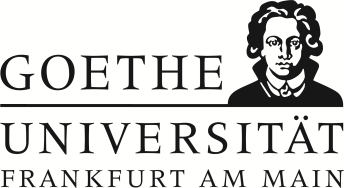 FachAbschlusskonsekutiv, weiterbildendanwendungs-, forschungsorientiertbesonderer Profilanspruch (z.B. Joint/Double Degree)StudiendauerStudienform(z.B. berufsbegleitend, Vollzeit)FachbereichKontaktHomepageTelefonE-MailPostanschriftDatum der letzten AkkreditierungDauer der letzten AkkreditierungAuflagen(wird ggf. später von der Akkreditierungskommission eingetragen)Profil des StudiengangsProfilbeschreibung mit maximal 2000 ZeichenGutachter(wird von der Akkreditierungskommission eingetragen)Studiengang (alt)Studiengang (neu)Begründung/BemerkungStudiengangnameB.A. PolitikwissenschaftB.A. Politik und Gesellschaft...CP-Anzahl Regieren I8 CP10 CP…Prüfungssystem...………………Hauptamtliches LehrpersonalHauptamtliches LehrpersonalHauptamtliches LehrpersonalHauptamtliches LehrpersonalLehrbeauftragteLehrbeauftragteProfessor(inn)enProfessor(inn)enWissenschaftliche Mitarbeiter(innen)NameSWSHaupt-amtliches PersonalNameSWSLehr- beauftragteDenomination NameWissenschaftliche Mitarbeiter(innen)NameSWSHaupt-amtliches PersonalNameSWSLehr- beauftragteSumme
(Anzahl der Personen und SWS)Anzahl der Prof. = Anzahl der WM = Anzahl der LB = NameZeitpunkt	- hinzukommendAngabe:	- wegfallend	- verändertderzeitige Denominationzukünftige DenominationHaushaltsjahrGesamtumfangdavon Sachausstattung/ Kleingerätedavon Hilfskräfte für die LehreSonstigeszusätzliche forschungsrelevante Ausstattung201xGenaue Bezeichnung des StudiengangsAnzahl der AbschlüsseAnzahl der AbschlüsseAnzahl der AbschlüsseGenaue Bezeichnung des Studiengangsminus 2minus 1aktuelles Jahr